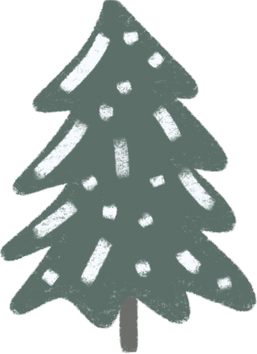 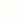 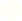 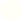 HOLA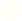 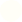 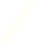 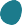 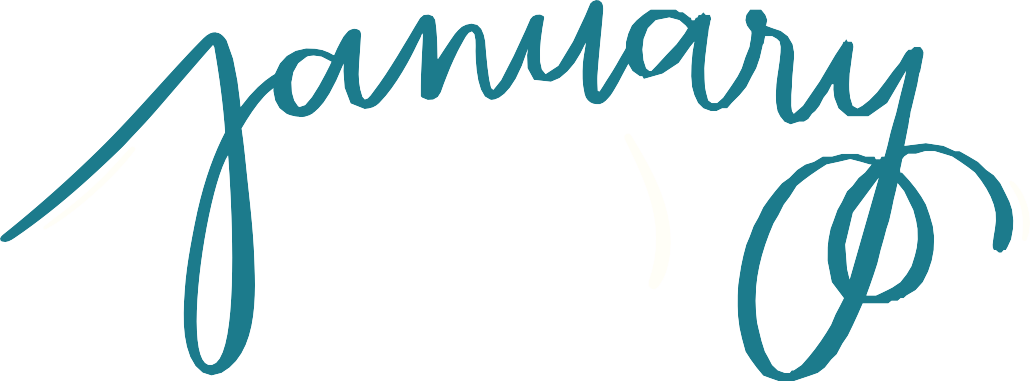 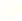 